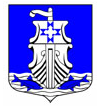 Администрациямуниципального образования«Усть-Лужское сельское поселение»Кингисеппского муниципального районаЛенинградской областиПОСТАНОВЛЕНИЕот 06.11.2018г. № 308В соответствии с Федеральным законом Российской Федерации от 06.10.2003 г. № 131-ФЗ «Об общих принципах организации местного самоуправления в Российской Федерации», Правилами благоустройства территорий муниципального образования «Усть-Лужское сельское поселение» муниципального образования «Кингисеппский муниципальный район», утвержденными решением Совета депутатов муниципального образования «Усть-Лужское сельское поселение» от 28.03.2014 г. № 346,  постановлением администрации муниципального образования «Усть-Лужское сельское поселение» от 06.11.2018 г. № 305 «Об утверждении Перечня муниципальных программ МО «Усть-Лужское сельское поселение» на 2019-2021годы» в целях обеспечения программно-целевого метода формирования бюджета МО «Усть-Лужского сельского поселение», администрация муниципального образования «Усть-Лужское сельское поселение» Кингисеппского муниципального района Ленинградской областиП О С Т А Н О В Л Я Е ТУтвердить муниципальную программу «Развитие жилищно-коммунального хозяйства муниципального образования «Усть-Лужское сельское поселение» Кингисеппского муниципального района Ленинградской области на 2018-2020 годы» в новой редакции «Развитие жилищно-коммунального хозяйства муниципального образования «Усть-Лужское сельское поселение» Кингисеппского муниципального района Ленинградской области на 2019-2021 годы»  (Приложение 1).Финансирование мероприятий муниципальной программы «Развитие жилищно-коммунального хозяйства муниципального образования «Усть-Лужское сельское поселение» Кингисеппского муниципального района Ленинградской области на 2019-2021 годы» производить в пределах ассигнований, предусмотренных на эти цели в бюджете МО «Усть-Лужское сельское поселение» на соответствующий финансовый год.Разместить настоящее постановление на официальном сайте МО «Усть-Лужское сельское поселение в информационно-телекоммуникационной сети «Интернет».Настоящее постановление вступает в силу с 01 января 2019 года.Контроль за исполнением настоящего постановления оставляю за собой.Глава администрации								П.П. ЛиминПриложение к постановлению администрации МО «Усть-Лужское сельское поселение» Кингисеппского муниципального района Ленинградской областиот 06.11.2018 г. № 308МУНИЦИПАЛЬНАЯ ПРОГРАММА«Развитие жилищно-коммунального хозяйства муниципального образования «Усть-Лужское сельское поселение» Кингисеппского муниципального района Ленинградской области на 2019-2021 годы»ПАСПОРТМУНИЦИПАЛЬНОЙ ПРОГРАММЫ«Развитие жилищно-коммунального хозяйства муниципального образования «Усть-Лужское сельское поселение» Кингисеппского муниципального района Ленинградской области на 2019-2021 годы»1. Содержание основных проблем в указанной сфере и обоснование решения их программными методамиМуниципальная Программа по благоустройству населенных пунктов, расположенных на территории МО «Усть-Лужское сельское поселение», разработана в соответствии с Федеральным Законом от 06.10.2003 года № 131-ФЗ «Об общих принципах  организации местного самоуправления в Российской Федерации»; Уставом муниципального образования «Усть-Лужское сельское поселение», Правилами благоустройства территорий муниципального образования «Усть-Лужское сельское поселение» муниципального образования «Кингисеппский муниципальный район» Ленинградской области, утвержденные Решением Совета депутатов от 28.03.2014 г. № 346.С 2005 года администрация МО «Усть-Лужское сельское поселение» решает вопросы благоустройства. В поселении проводилась целенаправленная работа по благоустройству и социальному развитию населенных пунктов. В то же время в вопросах благоустройства территории поселения имеется ряд проблем. Опыт работы показал необходимость разработки муниципальной программы на 2019 – 2021 годы, что является логическим продолжением выполненных работ и отражает в себе основные направления благоустройства до 2021 года.Программный подход к решению проблем благоустройства населенных пунктов необходим, так как без стройной комплексной системы благоустройства поселения невозможно добиться каких-либо значимых результатов в обеспечении комфортных условий для деятельности и отдыха жителей поселения. Важна четкая согласованность действий администрации и предприятий, обеспечивающих жизнедеятельность поселения и занимающихся благоустройством, жителей поселения и организаций, расположенных на территории поселения. Определение перспектив благоустройства муниципального образования позволит добиться сосредоточения средств на решение поставленных задач, а не расходовать средства на текущий ремонт отдельных элементов благоустройства. Проблемы благоустройства поселения в целом и отдельных населенных пунктов не могут быть решены в пределах одного финансового года, поскольку требуют значительных бюджетных расходов, для их решения требуется участие не только органов местного самоуправления, но и органов государственной власти. Комплексное решение проблемы окажет положительный эффект на санитарно-эпидемиологическую обстановку, предотвратит угрозу жизни и безопасности граждан, будет способствовать повышению уровня их комфортного проживания.Конкретная деятельность, связанная с планированием и организацией работ по вопросам улучшения благоустройства, санитарного состояния населенных пунктов поселения, создания комфортных условий проживания населения, по мобилизации финансовых и организационных ресурсов, будет осуществляться в соответствии с настоящей Программой.2. Приоритеты в сфере реализации муниципальной программы, цели, задачи показатели (индикаторы) достижения целей и решения задач, сроки реализации муниципальной программыДля определения приоритетных направлений и проблем, подлежащих программному решению, проведен анализ существующего положения в благоустройстве поселения. По результатам исследования, сформулированы цели, задачи и направления деятельности при осуществлении программы.Поселение включает в себя 12 населенных пунктов: центральную усадьбу поселения – пос.Усть-Луга, где сосредоточена вся основная инфраструктура поселения, и кроме нее 2 поселок и 9 деревень. В настоящее время население Усть-Лужского сельского поселения составляет 3 020 человек, подавляющее большинство населения проживает в пос.Усть-Луга и пос.Преображенка, в других населенных пунктах в осенне-зимний период проживает от 1 до 20 человек. С наступлением дачного сезона население увеличивается втрое.Дорожное хозяйствоВ настоящее время в поселении протяженность дорог местного значения в границах населенных пунктов составляет 47,8 км. Из них дорог с твердым покрытием 24,8 км, из них с усовершенствованным – 2,2 км.По предварительным подсчетам, значительная часть дорог поселения нуждается либо в капитальном ремонте, либо в реконструкции.Наружное освещение, иллюминацияТерритория поселения не достаточно оснащена сетью наружного освещения.Сеть наружного освещения поселения включает в себя 402 светильника, которые обслуживает ИП Калемин С.И.Ежегодная работа по улучшению сети уличного освещения заключается в следующих мероприятиях: производится ремонт старых светильников или замена на новые, устанавливаются дополнительные светильники у вновь введенных в эксплуатацию жилых домов.В последние годы была налажена система освещения в деревнях поселения, установлены приборы учета на данных светильниках, контроль за которыми ведется старостами населенных пунктов. Заменены реле времени на электрических подстанциях в д.Кирьямо и д.Тисколово.Таким образом, работа заключается в поддержании в актуальном состоянии имеющегося освещения, и устройстве дополнительного на улицах населенных пунктов муниципального образования.Муниципальное жильёЖилищный фонд поселения содержит как индивидуальные жилые дома, так и многоквартирные. Всего в поселении порядка 1 192 индивидуальных домов и 34 многоквартирных – общей площадью 56,9 тыс. кв.м.Муниципальный жилой фонд составляет 59 жилых помещений, общей площадью     3 416 тыс. кв.м. в многоквартирных домах. Муниципальный жилой фонд находится в непосредственном управлении квартиросъемщиков и управлении управляющей компанией.3 многоквартирных дома признаны аварийными. Усть-Лужское сельское поселение вошло в программу Переселения из аварийного жилищного фонда.Нового муниципального жилья в поселении не строится с 1991 года, по этой причине проблем в жилом фонде достаточно много. Средства, которые выделяются по нормативу расходных потребностей, недостаточны.Водоснабжение и водоотведениеВодоснабжение в Усть-Лужском сельском поселении организовано от центрального водопровода в пос.Усть-Луга и частными колодцами.В пос.Усть-Луга организован центральный водопровод, к которому подключено 234 дома, школа, детский сад, больница, баня, Дом культуры, магазины, офисы и прочие объекты социального значения, имеются так же колодцы индивидуального пользования.Протяженность водопроводной сети в пос.Усть-Луга составляет 10,381 км, требующей замены по причине предельного износа материала труб – 3,47 км.Система центрального водоснабжения недостаточно протяженна, имеются дома еще не присоединенные к данной системе, так как достаточно удалены от ветки водопровода. Водопроводные сети находятся в ветхом состоянии.Мероприятия по благоустройству водоснабжения в поселении включают в себя: капитальный ремонт существующей системы центрального водоснабжения пос.Усть-Луга, санитарно-эпидемиологические мероприятия по обеспечению качественной питьевой водой населения.Ежегодно проводятся мероприятия по текущему и капитальному ремонту сетей водопровода. Центральное водоотведение осуществляется от 33 многоквартирных домов, Дома культуры, школы, детского сада, больницы, бани, прачечной и других объектов социального значения. Существующие очистные сооружения ЗАО «Усть-Лужский рыбокомбинат» предельно изношены и нуждаются в капитальном ремонте. Стоящиеся канализационные очистные сооружения (КОС) хозяйственно-бытовых сточных вод производительностью 2 500 м3/сут в настоящее время еще не введены в эксплуатацию.Помимо центрального водоотведения используются септики.Внешнее благоустройство, санитарные и природоохранные мероприятияБлагоустройство зон отдыха включает в себя озеленение, возведение, ремонт и эксплуатацию детских игровых площадок, мест отдыха населения, территории памятников в пос.Усть-Луга и других населенных пунктах поселения.Так же необходимо ежегодное проведение мероприятий по уборке поросли, аварийных и старых деревьев по населенным пунктам поселения.В поселении обустроены контейнерные площадки для сбора мусора от населения, которые так же нуждаются в ремонте, необходимо приобретение дополнительных контейнеров.Благоустройство территории поселения осуществляет администрация муниципального образования.В предыдущие годы средства были направлены на оборудование детских игровых площадок в Усть-Лужском поселении, на устройство ограждения мягкого покрытия  детской игровой площадки, обустройство территории Братского захоронения советских воинов 1941-1944 г.г. (братской могилы) в квартале Краколье пос.Усть-Луга, обустройство контейнерных площадок для сбора мусора, а так же на мероприятия по озеленению поселения.Многие мероприятия по благоустройству территории поселения являются ежегодными, требуют постоянного финансирования, например, скашивание травы на территории поселения, уборка мусора и другие, поэтому необходимо продолжать комплексное поддержание данных сфер деятельности поселения.3. Характеристика основных мероприятий муниципальной программыПрограмма рассчитана на 2019-2021 годы.Основой Программы является следующая система взаимоувязанных мероприятий, согласованных по ресурсам, исполнителям и срокам осуществления:в рамках мероприятия по совершенствованию дорожной сети поселения предусматривается комплекс работ по приведению в нормативное состояние дорожной сети поселения;мероприятия, направленные на поддержание системы освещения сельского поселения заключаются в поддержании в актуальном состоянии имеющегося освещения, и устройстве дополнительного с применением прогрессивных энергосберегающих технологий и материалов;мероприятия по ремонту муниципального жилфонда поселения включают в себя капитальный ремонт жилых помещений муниципального жилого фонда согласно проектно-сметной документации;мероприятия по благоустройству системы водоснабжения и водоотведения поселения включают в себя комплекс мер по обеспечению ремонта и обустройства системы водоснабжения, колодцев поселения;внешнее благоустройство, санитарные и природоохранные мероприятия предусматривают устройство мест отдыха, уборку мусора, содержание купели, окашивание улиц.4. Ресурсное обеспечение ПрограммыФинансирование мероприятий, предусмотренных разделом 2 Программы благоустройства поселения, осуществляется за счет бюджета поселения, бюджетов высших уровней, а так же средств инвесторов. Объемы финансирования за счет средств областного бюджета, бюджета поселения и прочих источников подлежат уточнению при утверждении бюджетов на соответствующий год. Ресурсное обеспечение Программы указано в приложении №1.5. Ожидаемые результаты реализации программыПрогнозируемые конечные результаты реализации Программы предусматривают повышение уровня благоустройства населенных пунктов поселения, улучшение санитарного содержания территорий, экологической безопасности населенных пунктов.В результате реализации Программы ожидается создание условий, обеспечивающих комфортные условия для работы и отдыха населения на территории муниципального образования «Усть-Лужское сельское поселение».Эффективность Программы оценивается по следующим показателям:процент соответствия объектов внешнего благоустройства (озеленения, наружного освещения) ГОСТу;процент привлечения населения муниципального образования к работам по благоустройству;процент привлечения предприятий и организаций поселения к работам по благоустройству;уровень благоустроенности муниципального образования (обеспеченность поселения сетями наружного освещения, зелеными насаждениями, детскими игровыми и спортивными площадками).В результате реализации Программы ожидается:улучшение экологической обстановки и создание среды, комфортной для проживания жителей поселения;совершенствование эстетического состояния  территории поселения6. Оценка эффективности реализации муниципальной ПрограммыВыполнение муниципальной Программы предполагается осуществить Администрацией сельского поселения во взаимодействии с учреждениями, расположенными на территории поселения.Эффективность реализации программы зависит от результатов, полученных в разных направлениях работ по благоустройству населенных пунктов поселения.Мероприятия по совершенствованию системы комплексного благоустройства муниципального образования «Усть-Лужское сельское поселение» повышают общий уровень благоустройства, совершенствуют эстетический вид, повышают уровень внешнего благоустройства и санитарного содержания населенных пунктов муниципального образования.Оценка эффективности реализации муниципальной Программы производится путем сравнения фактически достигнутых значений целевых индикаторов и показателей за соответствующий год с утвержденными на год значениями целевых индикаторов и показателей.Об утверждении муниципальной программы  «Развитие жилищно-коммунального хозяйства муниципального образования «Усть-Лужское сельское поселение» Кингисеппского муниципального района Ленинградской области на 2019-2021 годы»Полное наименование Программы«Развитие жилищно-коммунального хозяйства муниципального образования «Усть-Лужское сельское поселение» Кингисеппского муниципального района Ленинградской области на 2019-2021 годы» (далее – Программа)Основание для разработки ПрограммыФедеральный закон Российской Федерации от 06.10.2003 г. № 131-ФЗ «Об общих принципах организации местного самоуправления в Российской Федерации;Устав МО «Усть-Лужское сельское поселение» МО «Кингисеппский муниципальный район» Ленинградской области;Правила благоустройства территорий муниципального образования «Усть-Лужское сельское поселение» муниципального образования «Кингисеппский муниципальный район» Ленинградской области, утвержденные Решением Совета депутатов от 28.03.2014 г. № 346.Срок реализации Программы2019-2021 годыЦели и задачи ПрограммыЦели Программы:совершенствование системы комплексного благоустройства;создание комфортных условий жизнедеятельности в сельской местности;обеспечение жизненно-важных и социально-экономических интересов населения.Задачи Программы:повышение общего уровня благоустройства поселения;организация взаимодействия между предприятиями, организациями и учреждениями при решении вопросов благоустройства территории поселения;привлечение жителей к участию в решении проблем благоустройства;поддержание и развитие системы уличного освещения;оздоровление санитарной экологической обстановки в поселении;совершенствование эстетического вида, повышение уровня внешнего благоустройства и санитарного содержания населенных пунктов МО «Усть-Лужское сельское поселение».Объем финансирования ПрограммыОбщая сумма на календарный год планируемых затрат уточняется бюджетом МО «Усть-Лужское сельское поселение».Объем финансирования муниципальной программы составляет: 11 455,00 тыс. рублей, в том числе по годам:2019 год –  6 608,7 тыс. рублей,2020 год –  5 561,5 тыс. рублей,2021 год –  4 284,8 тыс. рублей.Источником финансирования являются средства бюджета МО «Усть-Лужское сельское поселение».В качестве дополнительных источников финансирования отдельных мероприятий программы могут привлекаться средства организаций независимо от форм собственности.Ожидаемые результаты реализации Программы (оценка эффективности проведения мероприятий)улучшение состояния территорий населенных пунктов поселения;улучшение экологической обстановки на территории поселения;создание комфортной среды для проживания жителей поселения.Разработчик ПрограммыАдминистрация муниципального образования «Усть-Лужское сельское поселение» Кингисеппского муниципального района Ленинградской областиСтоимость разработки ПрограммыНе имеет финансовых затратПредставитель заказчика Программы Глава администрации муниципального образования «Усть-Лужское сельское поселение» Кингисеппского муниципального района Ленинградской области П.П. ЛиминИсполнитель ПрограммыАдминистрация муниципального образования муниципального образования «Усть-Лужское сельское поселение» Кингисеппского муниципального района Ленинградской области